Cochrane Lung Cancer Group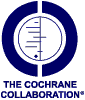 Review proposal form: intervention reviews
Version 5, April 2014	Please complete this form to outline your proposal for a Cochrane systematic review. Email the completed form to lungcancergroup@chu-besancon.fr or send to Corynne Marchal, Managing Editor, Cochrane Lung Cancer Group, Besancon University Hospital - CHRU Besançon - Service Pneumologie - 2 bd Fleming - F 25030 BESANCON CEDEX. Ph: ++33 381 66 89 78 - Fax: +33 381 66 88 11.Notes for authors completing the Review Proposal FormProposed TitleThere are standard formats for Cochrane review titles (see Handbook section 4.2.1). Examples include:[intervention] FOR [health problem / issue]
e.g. St John’s wort for major depression[intervention A] VERSUS [intervention B] FOR [health problem/ issue]
e.g. Surgical versus non-surgical management for abdominal injury[intervention] FOR [health problem/issue] IN [participant group]
e.g. Interventions for preventing obesity in childrenReason for the ReviewWhy are you proposing to undertake this review? For example, is this review going to be part of a Masters or Doctorate; is it part of a larger project; is it particularly topical at the present time?Description of proposalYour proposal should not overlap with an existing Cochrane review. For a list of publications and registered titles, go to Cochrane Summaries . For further information, see Handbook chapter 5.ObjectiveGive a short statement of the primary aim of the review, e.g. to assess the effects of your intervention.Types of studyOutline the types of study that will be included in the review. Most Cochrane reviews of interventions focus on randomised controlled trials (RCTs). Are there any specific reasons why your review would need to include non-randomised studies? See Handbook section 5.5.ParticipantsOutline the types of populations to be included and excluded, with thought given to aspects such as demographic factors, the type/stage of disease/condition, or their setting. See Handbook section 5.2.Interventions and comparisonsOutline the details of the intervention you wish to investigate. Consider the dose, intensity, mode of delivery, and combinations of interventions. Are there variations you wish to exclude? What will the intervention be compared to, e.g. placebo, no intervention, standard care? See Handbook section 5.3.OutcomesList the primary and secondary outcomes you wish to measure, including outcomes important to those experiencing the disease/condition as well as those treating them. Give thought to the inclusion of adverse effects as a primary outcome. Also consider how your outcomes may be measured, e.g. the type of scale or count likely to be used, and the timing of the measurement. See Handbook section 5.4.Subgroup analysesOutline any subgroups you plan to investigate for their influence on the size of the treatment effect, e.g. subgroups of the population, variations of the intervention, etc (see Handbook section 9.6).Other information relevant to this proposalOutline any other factors you plan to consider in your review, or other information you would like to provide, e.g. relevance to consumers, how this review complements other published Cochrane reviews.AuthorsProvide contact details for everyone who you expect to be an author of the review. For more information on authorship, see Handbook section 4.2.2. You should have at least two authors, and should include someone with relevant content area expertise and someone with experience in writing a systematic review. Your team must possess, or have access to, the statistical skills required to extract, manipulate and interpret data from the included studies. Incorporating the perspectives of those affected by the intervention is highly recommended. Authors are responsible for ensuring the review will be updated in future.Contact personThis person will be responsible for contact with the Review Group on behalf of the author team. The contact person does not have to be an author themselves. Contact details for this person will be published with the completed protocol or review. For more details, see Handbook section 4.2.3Before completing this form:Make sure that your proposal falls within this group’s scope and that it has not already been covered in another Cochrane Review. Search The Cochrane Library for published reviews and protocols, and browse unpublished registered titles on Cochrane Summaries.Note that all authors must follow the Cochrane Handbook for Systematic Reviews of Interventions.Read Managing expectations: what does The Cochrane Collaboration expect of authors, and what can authors expect of The Cochrane CollaborationBe aware that preparing a Cochrane review requires a significant, long-term commitment. At least two authors are required before a title can be registered.Proposed title(see Handbook section 4.2.1)Contact person (see Handbook Chapter 4.2.3)Contact person (see Handbook Chapter 4.2.3)Name:Review proposal and inclusion criteria(see Handbook Chapter 5)Review proposal and inclusion criteria(see Handbook Chapter 5)Motivation for the review:Review objective:Types of study: (section 5.5)Participants / population: (section 5.2)Intervention: (section 5.3)Comparison: Outcomes and adverse effects: (section 5.4)Primary: Secondary: Subgroup analyses:  (section 9.6)Other information:Related Cochrane reviews, protocols or registered titlesAuthors' responsibilitiesAuthors' responsibilitiesBy completing this form, you accept responsibility for preparing, maintaining and updating the review in accordance with Cochrane policy. The Cochrane Review Group (CRG) will provide as much support as possible to assist with the preparation of the review.A draft protocol must be submitted to the CRG within six months. If drafts are not submitted before the agreed deadlines, or if we are unable to contact you for an extended period, the CRG has the right to de-register the title or transfer the title to alternative authors. The CRG has the right to de-register or transfer the title if it does not meet the standards of the CRG and/or The Cochrane Collaboration.You accept responsibility for maintaining the review in light of new evidence, comments and criticisms, and other developments, and updating the review at least once every two years, or, if requested, transferring responsibility for maintaining the review to others as agreed with the CRG.By completing this form, you accept responsibility for preparing, maintaining and updating the review in accordance with Cochrane policy. The Cochrane Review Group (CRG) will provide as much support as possible to assist with the preparation of the review.A draft protocol must be submitted to the CRG within six months. If drafts are not submitted before the agreed deadlines, or if we are unable to contact you for an extended period, the CRG has the right to de-register the title or transfer the title to alternative authors. The CRG has the right to de-register or transfer the title if it does not meet the standards of the CRG and/or The Cochrane Collaboration.You accept responsibility for maintaining the review in light of new evidence, comments and criticisms, and other developments, and updating the review at least once every two years, or, if requested, transferring responsibility for maintaining the review to others as agreed with the CRG.Publication in the Cochrane Database of Systematic ReviewsPublication in the Cochrane Database of Systematic ReviewsThe support of the CRG in preparing your review is conditional upon your agreement to publish the protocol, finished review and subsequent updates the Cochrane Database of Systematic Reviews. By completing this form you undertake to publish this review in the Cochrane Database of Systematic Reviews before publishing elsewhere (concurrent publication in other journals may be allowed in certain circumstances with prior permission from the CRG)The support of the CRG in preparing your review is conditional upon your agreement to publish the protocol, finished review and subsequent updates the Cochrane Database of Systematic Reviews. By completing this form you undertake to publish this review in the Cochrane Database of Systematic Reviews before publishing elsewhere (concurrent publication in other journals may be allowed in certain circumstances with prior permission from the CRG)I understand the commitment required to undertake a Cochrane Review, and agree to publish first in the Cochrane Database of Systematic Reviews.Signed on behalf of the authors:I understand the commitment required to undertake a Cochrane Review, and agree to publish first in the Cochrane Database of Systematic Reviews.Signed on behalf of the authors:Form completed by:Date:Declaration of interestCochrane's general policy states: "Cochrane Reviews must be free of any real or perceived bias introduced by any financial relationships or other relationships or activities that readers could perceive to have influenced, or that give the appearance of potentially influencing the Cochrane Protocol or Review." (see Cochrane Editorial and Publishing Policy Resource: Conflicts of interest and Cochrane Reviews). Do the authors have any potential conflict of interest? 	Yes  No If yes, what are they?Review contextReview contextIs the review subject to any specific funding?Is there a deadline for completing the review?Has the review already been completed or published elsewhere?Proposed deadlinesProposed deadlinesDate you plan to submit a draft protocol: (within 6 months)Date you plan to submit a draft review: (within 12 months)Review authors(see Handbook section 4.2.2)Each person named as an author must make a substantial contribution to the conception and design, or analysis and interpretation of the data in the review. Please attach a brief CV for each author.Contact person / Author 1 (see Handbook section 4.2.3)Contact person / Author 1 (see Handbook section 4.2.3)Contact person / Author 1 (see Handbook section 4.2.3)Contact person / Author 1 (see Handbook section 4.2.3)Contact person / Author 1 (see Handbook section 4.2.3)Contact person / Author 1 (see Handbook section 4.2.3)Contact person / Author 1 (see Handbook section 4.2.3)Contact person / Author 1 (see Handbook section 4.2.3)Contact person / Author 1 (see Handbook section 4.2.3)Contact person / Author 1 (see Handbook section 4.2.3)Is the contact person an author of the review?Is the contact person an author of the review?Is the contact person an author of the review?Is the contact person an author of the review?Yes  No  Yes  No  Yes  No  Yes  No  Yes  No  Yes  No  Prefix (e.g. Ms, Dr):Given name (名字 míngzi):Given name (名字 míngzi):Given name (名字 míngzi):Given name (名字 míngzi):Middle initial(s):Family name (姓 xìng):Family name (姓 xìng):Family name (姓 xìng):Family name (姓 xìng):Suffix (e.g. MD, PhD):Web address:Web address:Web address:Web address:Preferred full name for review byline:e.g. John Smith = Smith JB; Chen Ming Yu = Chen MYe.g. John Smith = Smith JB; Chen Ming Yu = Chen MYe.g. John Smith = Smith JB; Chen Ming Yu = Chen MYe.g. John Smith = Smith JB; Chen Ming Yu = Chen MYe.g. John Smith = Smith JB; Chen Ming Yu = Chen MYe.g. John Smith = Smith JB; Chen Ming Yu = Chen MYe.g. John Smith = Smith JB; Chen Ming Yu = Chen MYe.g. John Smith = Smith JB; Chen Ming Yu = Chen MYe.g. John Smith = Smith JB; Chen Ming Yu = Chen MYDo you already have a user account and password for the Archie database?Do you already have a user account and password for the Archie database?Do you already have a user account and password for the Archie database?Do you already have a user account and password for the Archie database?Do you already have a user account and password for the Archie database?Do you already have a user account and password for the Archie database?Do you already have a user account and password for the Archie database?Do you already have a user account and password for the Archie database?Yes  No Yes  No Email address(es):1)2) 1)2) 1)2) 1)2) 1)2) 1)2) 1)2) 1)2) 1)2) Job Title/Position:Department:Organisation:Street/Address:City:Post/Zip code:Post/Zip code:State/Province:Country:Country:Telephone number:Fax number:Fax number:Mobile/cell number:Privacy:As the contact person, your address and email will be published with the completed protocol or review. Your details will be stored on our central database, known as 'Archie', and may be accessed by Cochrane contributors. See Archie Privacy Policy. Within Archie, would you like to:Hide your address and phone numbers:		Hide your email address:	As the contact person, your address and email will be published with the completed protocol or review. Your details will be stored on our central database, known as 'Archie', and may be accessed by Cochrane contributors. See Archie Privacy Policy. Within Archie, would you like to:Hide your address and phone numbers:		Hide your email address:	As the contact person, your address and email will be published with the completed protocol or review. Your details will be stored on our central database, known as 'Archie', and may be accessed by Cochrane contributors. See Archie Privacy Policy. Within Archie, would you like to:Hide your address and phone numbers:		Hide your email address:	As the contact person, your address and email will be published with the completed protocol or review. Your details will be stored on our central database, known as 'Archie', and may be accessed by Cochrane contributors. See Archie Privacy Policy. Within Archie, would you like to:Hide your address and phone numbers:		Hide your email address:	As the contact person, your address and email will be published with the completed protocol or review. Your details will be stored on our central database, known as 'Archie', and may be accessed by Cochrane contributors. See Archie Privacy Policy. Within Archie, would you like to:Hide your address and phone numbers:		Hide your email address:	As the contact person, your address and email will be published with the completed protocol or review. Your details will be stored on our central database, known as 'Archie', and may be accessed by Cochrane contributors. See Archie Privacy Policy. Within Archie, would you like to:Hide your address and phone numbers:		Hide your email address:	As the contact person, your address and email will be published with the completed protocol or review. Your details will be stored on our central database, known as 'Archie', and may be accessed by Cochrane contributors. See Archie Privacy Policy. Within Archie, would you like to:Hide your address and phone numbers:		Hide your email address:	As the contact person, your address and email will be published with the completed protocol or review. Your details will be stored on our central database, known as 'Archie', and may be accessed by Cochrane contributors. See Archie Privacy Policy. Within Archie, would you like to:Hide your address and phone numbers:		Hide your email address:	As the contact person, your address and email will be published with the completed protocol or review. Your details will be stored on our central database, known as 'Archie', and may be accessed by Cochrane contributors. See Archie Privacy Policy. Within Archie, would you like to:Hide your address and phone numbers:		Hide your email address:	Country of origin:Gender:Gender:Female		Male	Female		Male	Female		Male	What expertise do you bring to the review? (e.g. clinical, review methods, statistics)What expertise do you bring to the review? (e.g. clinical, review methods, statistics)Have you prepared a systematic review before?Have you prepared a systematic review before?Have you prepared a systematic review before?Have you prepared a systematic review before?Have you prepared a systematic review before?Have you prepared a systematic review before?Have you prepared a systematic review before?Have you prepared a systematic review before?Have you prepared a systematic review before?Yes  No  If yes, have you prepared a Cochrane Review?If yes, please state most recent title:If yes, have you prepared a Cochrane Review?If yes, please state most recent title:If yes, have you prepared a Cochrane Review?If yes, please state most recent title:If yes, have you prepared a Cochrane Review?If yes, please state most recent title:If yes, have you prepared a Cochrane Review?If yes, please state most recent title:If yes, have you prepared a Cochrane Review?If yes, please state most recent title:If yes, have you prepared a Cochrane Review?If yes, please state most recent title:If yes, have you prepared a Cochrane Review?If yes, please state most recent title:If yes, have you prepared a Cochrane Review?If yes, please state most recent title:Yes  No Are you already a member of another Cochrane Review Group?If yes, which one(s)?Are you already a member of another Cochrane Review Group?If yes, which one(s)?Are you already a member of another Cochrane Review Group?If yes, which one(s)?Are you already a member of another Cochrane Review Group?If yes, which one(s)?Are you already a member of another Cochrane Review Group?If yes, which one(s)?Are you already a member of another Cochrane Review Group?If yes, which one(s)?Are you already a member of another Cochrane Review Group?If yes, which one(s)?Are you already a member of another Cochrane Review Group?If yes, which one(s)?Are you already a member of another Cochrane Review Group?If yes, which one(s)?Yes  No At what level are you able to speak and write English?At what level are you able to speak and write English?At what level are you able to speak and write English?At what level are you able to speak and write English?At what level are you able to speak and write English?At what level are you able to speak and write English?Translating trials published in languages other than English is a vital role in Cochrane. If you speak any other languages and would be willing to do partial translations on behalf of other author teams, please let us know.Translating trials published in languages other than English is a vital role in Cochrane. If you speak any other languages and would be willing to do partial translations on behalf of other author teams, please let us know.Translating trials published in languages other than English is a vital role in Cochrane. If you speak any other languages and would be willing to do partial translations on behalf of other author teams, please let us know.Translating trials published in languages other than English is a vital role in Cochrane. If you speak any other languages and would be willing to do partial translations on behalf of other author teams, please let us know.Translating trials published in languages other than English is a vital role in Cochrane. If you speak any other languages and would be willing to do partial translations on behalf of other author teams, please let us know.Translating trials published in languages other than English is a vital role in Cochrane. If you speak any other languages and would be willing to do partial translations on behalf of other author teams, please let us know.I would be willing to assist with translation of clinical trials published in the following language(s):I would be willing to assist with translation of clinical trials published in the following language(s):I would be willing to assist with translation of clinical trials published in the following language(s):I would be willing to assist with translation of clinical trials published in the following language(s):Author 2You must have at least two authors to register a title. Copy this table for additional authors.Author 2You must have at least two authors to register a title. Copy this table for additional authors.Author 2You must have at least two authors to register a title. Copy this table for additional authors.Author 2You must have at least two authors to register a title. Copy this table for additional authors.Author 2You must have at least two authors to register a title. Copy this table for additional authors.Author 2You must have at least two authors to register a title. Copy this table for additional authors.Author 2You must have at least two authors to register a title. Copy this table for additional authors.Author 2You must have at least two authors to register a title. Copy this table for additional authors.Prefix (e.g. Ms, Dr):Given name (名字 míngzi):Given name (名字 míngzi):Given name (名字 míngzi):Middle initial(s):Family name (姓 xìng):Family name (姓 xìng):Family name (姓 xìng):Suffix (e.g. MD, PhD):Web address:Web address:Web address:Preferred full name for review byline:e.g. John Smith = Smith JB; Chen Ming Yu = Chen MYe.g. John Smith = Smith JB; Chen Ming Yu = Chen MYe.g. John Smith = Smith JB; Chen Ming Yu = Chen MYe.g. John Smith = Smith JB; Chen Ming Yu = Chen MYe.g. John Smith = Smith JB; Chen Ming Yu = Chen MYe.g. John Smith = Smith JB; Chen Ming Yu = Chen MYe.g. John Smith = Smith JB; Chen Ming Yu = Chen MYDo you already have a user account and password for the Archie database?Do you already have a user account and password for the Archie database?Do you already have a user account and password for the Archie database?Do you already have a user account and password for the Archie database?Do you already have a user account and password for the Archie database?Do you already have a user account and password for the Archie database?Do you already have a user account and password for the Archie database?Yes  No Email address(es):1) 2) 1) 2) 1) 2) 1) 2) 1) 2) 1) 2) 1) 2) Job Title/Position:Department:Organisation:Street/Address:City:Post/Zip code:Post/Zip code:State/Province:Country:Country:Telephone number:Fax number:Fax number:Mobile/cell number:Privacy:Your details will be stored on our central database, known as 'Archie', and may be accessed by Cochrane contributors. See Archie Privacy Policy. Within Archie, would you like to:Hide your address and phone numbers:		Hide your email address:	Your details will be stored on our central database, known as 'Archie', and may be accessed by Cochrane contributors. See Archie Privacy Policy. Within Archie, would you like to:Hide your address and phone numbers:		Hide your email address:	Your details will be stored on our central database, known as 'Archie', and may be accessed by Cochrane contributors. See Archie Privacy Policy. Within Archie, would you like to:Hide your address and phone numbers:		Hide your email address:	Your details will be stored on our central database, known as 'Archie', and may be accessed by Cochrane contributors. See Archie Privacy Policy. Within Archie, would you like to:Hide your address and phone numbers:		Hide your email address:	Your details will be stored on our central database, known as 'Archie', and may be accessed by Cochrane contributors. See Archie Privacy Policy. Within Archie, would you like to:Hide your address and phone numbers:		Hide your email address:	Your details will be stored on our central database, known as 'Archie', and may be accessed by Cochrane contributors. See Archie Privacy Policy. Within Archie, would you like to:Hide your address and phone numbers:		Hide your email address:	Your details will be stored on our central database, known as 'Archie', and may be accessed by Cochrane contributors. See Archie Privacy Policy. Within Archie, would you like to:Hide your address and phone numbers:		Hide your email address:	Country of origin:Gender:Gender:Female		Male	Female		Male	What expertise do you bring to the review? (e.g. clinical, review methods, statistics)What expertise do you bring to the review? (e.g. clinical, review methods, statistics)Have you prepared a systematic review before?Have you prepared a systematic review before?Have you prepared a systematic review before?Have you prepared a systematic review before?Have you prepared a systematic review before?Have you prepared a systematic review before?Have you prepared a systematic review before?Yes  No  If yes, have you prepared a Cochrane Review?If yes, please state most recent title:If yes, have you prepared a Cochrane Review?If yes, please state most recent title:If yes, have you prepared a Cochrane Review?If yes, please state most recent title:If yes, have you prepared a Cochrane Review?If yes, please state most recent title:If yes, have you prepared a Cochrane Review?If yes, please state most recent title:If yes, have you prepared a Cochrane Review?If yes, please state most recent title:If yes, have you prepared a Cochrane Review?If yes, please state most recent title:Yes  No Are you already a member of another Cochrane Review Group?If yes, which one(s)?Are you already a member of another Cochrane Review Group?If yes, which one(s)?Are you already a member of another Cochrane Review Group?If yes, which one(s)?Are you already a member of another Cochrane Review Group?If yes, which one(s)?Are you already a member of another Cochrane Review Group?If yes, which one(s)?Are you already a member of another Cochrane Review Group?If yes, which one(s)?Are you already a member of another Cochrane Review Group?If yes, which one(s)?Yes  No At what level are you able to speak and write English?At what level are you able to speak and write English?At what level are you able to speak and write English?At what level are you able to speak and write English?At what level are you able to speak and write English?Translating trials published in languages other than English is a vital role in Cochrane. If you speak any other languages and would be willing to do partial translations on behalf of other author teams, please let us know.Translating trials published in languages other than English is a vital role in Cochrane. If you speak any other languages and would be willing to do partial translations on behalf of other author teams, please let us know.Translating trials published in languages other than English is a vital role in Cochrane. If you speak any other languages and would be willing to do partial translations on behalf of other author teams, please let us know.Translating trials published in languages other than English is a vital role in Cochrane. If you speak any other languages and would be willing to do partial translations on behalf of other author teams, please let us know.Translating trials published in languages other than English is a vital role in Cochrane. If you speak any other languages and would be willing to do partial translations on behalf of other author teams, please let us know.I would be willing to assist with translation of clinical trials published in the following language(s): I would be willing to assist with translation of clinical trials published in the following language(s): I would be willing to assist with translation of clinical trials published in the following language(s): Roles and responsibilitiesPlease advise who has agreed to undertake each of the following tasks:Roles and responsibilitiesPlease advise who has agreed to undertake each of the following tasks:Draft the protocolDevelop and run the search strategy(assistance from the LCG Trial Search Coordinator can be provided if requested)Obtain copies of studiesSelect which studies to include (2 people)Extract data from studies (2 people)Enter data into RevManCarry out the analysisInterpret the analysisDraft the final reviewUpdate the reviewTeam resourcesTeam resourcesHave you read the Cochrane Handbook for Systematic Reviews of Interventions? (see handbook.cochrane.org)Yes  No Do you require training?If yes, on which topics?Yes  No Have you attended a Cochrane Review training workshop?If no, do you plan to?
(see www.cochrane.org/tags/news-events/workshops)Which workshop did you/will you attend?Yes  No Yes  No Which computer operating system do you use?Have you downloaded and installed RevMan, the Cochrane review software? (see tech.cochrane.org/revman)Yes  No Have you seen the Cochrane Lung Cancer Group Review Group website (see http://lungcancer.cochrane.org)?Yes  No Do you have access to these databases:The Cochrane LibraryMEDLINEEMBASEYes  No Yes  No Yes  No Do you have access to a medical library?If yes, can you order journal articles not held in the library?Do you have access to advice from a medical librarian?Yes  No Yes  No Yes  No Do you have access to reference management software (e.g. Endnote)?If yes, which software, and what version?Yes  No Do you have access to a statistician?If yes, who? Yes  No Do you have contact with consumer groups relevant to this review?If yes, which one(s)? Yes  No Have you identified appropriate time and resources to complete the review?Yes  No Would you like to be assigned a mentor (an experienced author who has volunteered to help new authors)?Yes  No 